Ľubovecko – Pekľanský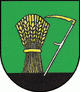 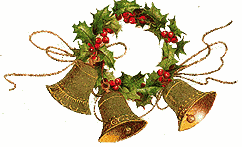                   Hlásnik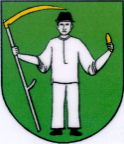      Číslo: 2/2016         Ročník : XIV.      20.12.2016Vážení občania Ľubovca a Ruských Pekľan! Dovoľte nám  informovať Vás o nových udalostiach v obci v druhom polroku 2016   21.06.2016 bolo schválené VZN č. 2/2016 o nakladaní s komunálnymi odpadmi a drobnými stavebnými odpadmi na území obce Ľubovec, presné znenie si môžete pozrieť na webovej stránke obce.   Poslanci obdŕžali  návrh VZN o správe a prevádzkovaní pohrebiska, ktoré sa bude schvaľovať v roku 2017.   Návrh rozpočtu na rok 2017 bol tvorený na základe skutočných výdavkov roka 2016 s prihliadnutím na osobité skutočnosti, ktoré sa môžu vyskytnúť v roku 2017 spolu s plánovanými výdavkami. Aby bol rozpočet vyrovnaný, zostávajúce finančné prostriedky sme rozpočtovali na kapitálové výdavky – odkúpenie pozemkov na individuálnu bytovú výstavbu vrámci jednoduchých pozemkových úprav. O týchto výdavkoch sa rozhodne v priebehu roka 2017 na obecných zastupiteľstvách. Predpokladané príjmy obce sme rozpočtovali vo výške 239.000,- €, výdavky obce sme rozpočtovali vo výške 167.000,- €. Rozpočet školy sme navrhli vo výške 72.000,-  Poslanci schválili rozpočet obce na rok 2017 a vzali na vedomie rozpočet na viacročné obdobie.Jednoduché pozemkové úpravy – je vytvorený  „Register pôvodného stavu“, kde bol podaný návrh na zápis do katastra. Geodet spracoval mapy, v ktorých sú vyznačené polohopisy a výškopisy jednotlivých parciel. Určuje sa ocenenie pozemkov.V tomto roku bol novelizovaný zákon o vodách: 7.12.2016 boli poslancami OZ prijaté:Zmluva o dodávke pitnej vody z verejného vodovoduVšeobecné zmluvné podmienky (ďalej len VZN) č. 1/2016 zo dňa 07.12.2016 o dodávke vody z verejného vodovodu obce ĽUBOVEC   V zákone sa uvádza, že za spotrebu budeme účtovať dvojzložkovú cenu vody, ktorá sa bude skladať z fixného poplatku a variabilnej zložky. Fixný poplatok sa odvíja od počtu odberateľov a od výšky celkových nákladov za príslušný kalendárny rok. Variabilná zložka ceny predstavuje cenu za dodanú pitnú vodu, ktorá je určená ako súčin ceny za 1 m3 a množstva odobratej pitnej vody. Na nasledujúce obdobie rokov 2017 – 2021 nám  Úrad pre reguláciu sieťových odvetví  rozhodnutím určil variabilnú zložku ceny vody za dodávku 1 m3 pitnej vody 0,31 €. Fixný poplatok je 3,- € na odberateľa.   Od budúceho roka 2017 zmena poplatku za vodu ...Platiť po novom sa bude až v roku 2018.Prevádzkovateľ vodovodu Obec Ľubovec  musí byť vlastníkom vodomerov. Keďže sme v tomto roku začali s výmenou vodomerov, pokračovať budeme v jari /marec 2017/ na náklady obce. Občanom bude poplatok za vodomer vrátený.   Každý odberateľ v januári 2017 uzatvorí  zmluvu o dodávke pitnej vody z verejného vodovodu podľa nových podmienok určených zákonom, v ktorej bude uvedené meno, adresa, kontakt odberateľa a zároveň odberné miesto a číslo overeného meradla. Zmluvy  a VZP Vám budú osobne doručené, kto by chcel, môže si ich preštudovať na webovej stránke obce.Odpočet spotreby vody  za rok 2016 v obci Ľubovec sa vykoná od 27.12.2016 do 30.12.2016.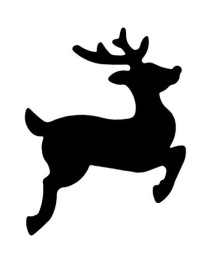 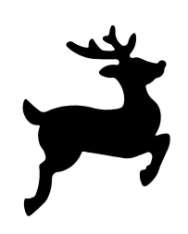 D E N N Ý    S T A C I O N Á R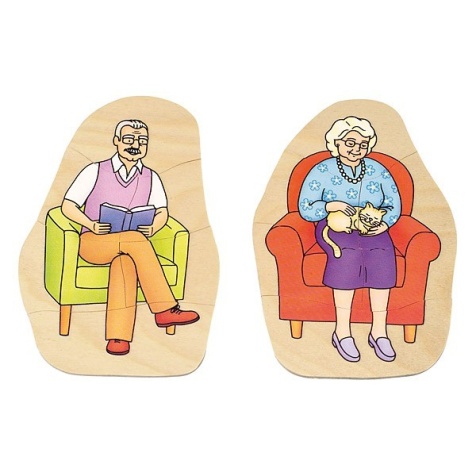 „Daj každému dňu šancu, aby sa stal najkrajším dňom tvojho života.“         			Mark Twain     Nezisková organizácia LIRI začne prevádzkovať svoju činnosť v dennom stacionári od marca 2017. Denný stacionár je opatrovateľská služba s denným pobytom poskytovaná seniorom, ktorí žijú v rodinách s ekonomicky aktívnymi príslušníkmi rodiny a tí im nemôžu poskytnúť celodennú starostlivosť, ale nechcú ich umiestniť v Domovoch dôchodcov.     Výhodou umiestnenia v stacionári je kontakt so spoločenským prostredím, aktivizácia, podpora sebestačnosti a samostatnosti a zamedzenie spoločenskej izolácie.     Táto služba je pre seniorov, ktorí žijú sami a radi by sa stretávali s ľuďmi, vyplnili voľný čas, prípadne len tak poklebetili pri kávičke, alebo čaji. Stacionár by mal byť v prevádzke denne od 8.00 do 16.00 hod.     Potencionálni klienti musia mať odporúčanie na základe lekárskeho posudku so stupňom odkázanosti minimálne III. a predloženej žiadosti o posúdenie odkázanosti na sociálnu službu.      Žiadosti a bližšie informácie vám poskytneme na obecnom úrade.     V súvislosti so spustením prevádzky denného stacionára hľadáme opatrovateľky na pracovný pomer. Bližšie informácie vám taktiež poskytneme na obecnom úrade.AEROBIK 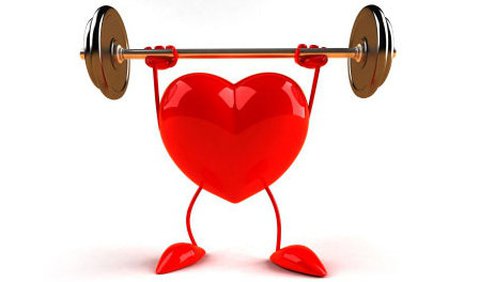       Milé žienky, dievčatá, mamičky i babičky. Rozmýšľali ste už nad novoročným  predsavzatím? Čo tak začať s cvičením? Prísť sa odreagovať, aktívne oddýchnuť, na chvíľku vypnúť z každodenných povinností..... a zároveň spraviť niečo pre svoje zdravie, pre seba ... Od nového roka Vám umožníme v sále obecného úradu dvakrát v týždni vyskákať sa, vypotiť sa a hlavne zabaviť... 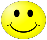       Chceli by sme Vás poprosiť, aby ste nás orientačne informovali, ktoré z Vás by mali záujem pravidelne prísť, aby sme sa na Vás vedeli pripraviť... stačí ak sa prihlásite na obecnom úrade, alebo nás informujete na facebooku alebo e-mailom :) V & B  ŠTATISTIKA   ROK  2016Počet obyvateľov: 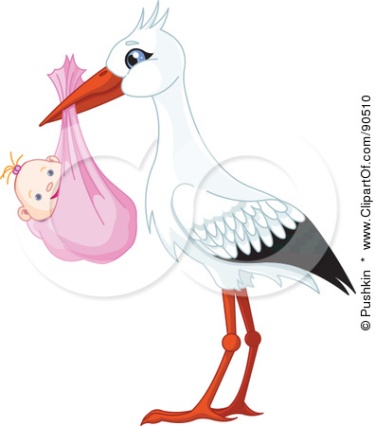 Ľubovec  428                Ruské Pekľany    65               spolu 493 občanovPočas roka 2016:narodilo sa		          11 detízomrelo                                   2 občaniaodhlásení                              15 občanovprihlásení občania             12 občanovNarodili sa:Karoli Dominik      			Ľubovec 48			04.01.2016Jurek Jozef				Ruské Pekľany 27		04.01.2016Štofan Adam			Ľubovec 53			15.03.2016Bačová Klára			Ľubovec 130			06.04.2016Maňkoš Jakub			Ľubovec 39			13.04.2016Halická Alexandra			Ruské Pekľany 5		27.05.2016Kešeľák Dávid			Ľubovec 12			03.06.2016Karoliová Ema			Ľubovec 48			27.08.2016Jachvanová Vanessa		Ľubovec 129			28.10.2016Biščák Matúš			Ľubovec 49			15.11.2016Kotulič Maxim			Ľubovec 63			15.11.2016Zomreli:Lazorčáková Anna			Ruské Pekľany 9		03.04.2016Biščák Ján				Ľubovec 49			10.12.2016Jubilanti 2016:Štofanová Mila			Ľubovec 28           		70 rokov	Šebešová Katarína 		Ľubovec 95			85 rokov	Gajdošová Eva			Ľubovec 76			70. rokovBánoóvá Anna			Ruské Pekľany 2		70. rokov	Palenčár Ján			Ľubovec 24			75. rokovBaran Imrich			Ľubovec 12			85. rokovMihaľová Magdaléna	   	Ruské Pekľany 6		70. rokov	Maďar Štefan			Ľubovec 32			85. rokovDvorščáková Elena		Ľubovec 111			80. rokovMačišáková Mária     		Ľubovec 3			80. rokovRusinko Anton			Ľubovec 69			80. rokovŠtofanová Mária			Ľubovec 99			80. rokovChomjaková Jarmila		Ľubovec 39			75. rokov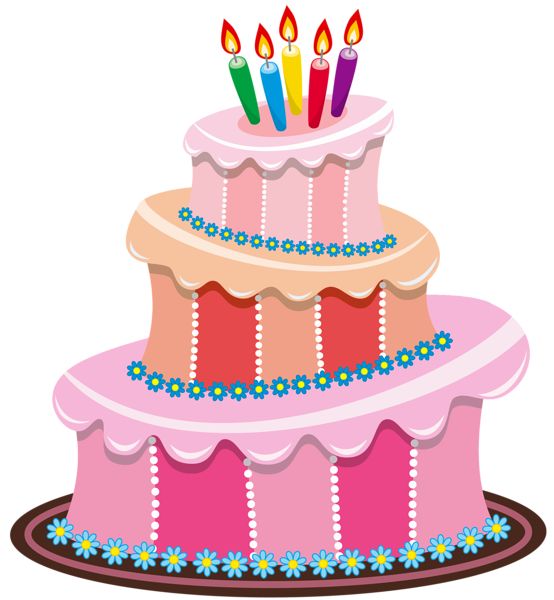 PLES   FILMOVÝCH   POSTÁVOrganizačný tím DHZ Ľubovec Vás pozýva na 👈 PLES v Kulturáku vol. 2 👈
🎬🎥 S tématikou „Filmové Postavy“, 🎥🎬

 ktorý sa uskutoční 14. januára 2017 v Kultúrnom dome v Ľubovci so začiatkom o 19:00 hod. 
O hudobnú stránku sa celý večer bude starať živá hudobná kapela:
🎸🎷 POHODA  LIVE 🎷🎸info na   Hasiči Ľubovec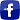 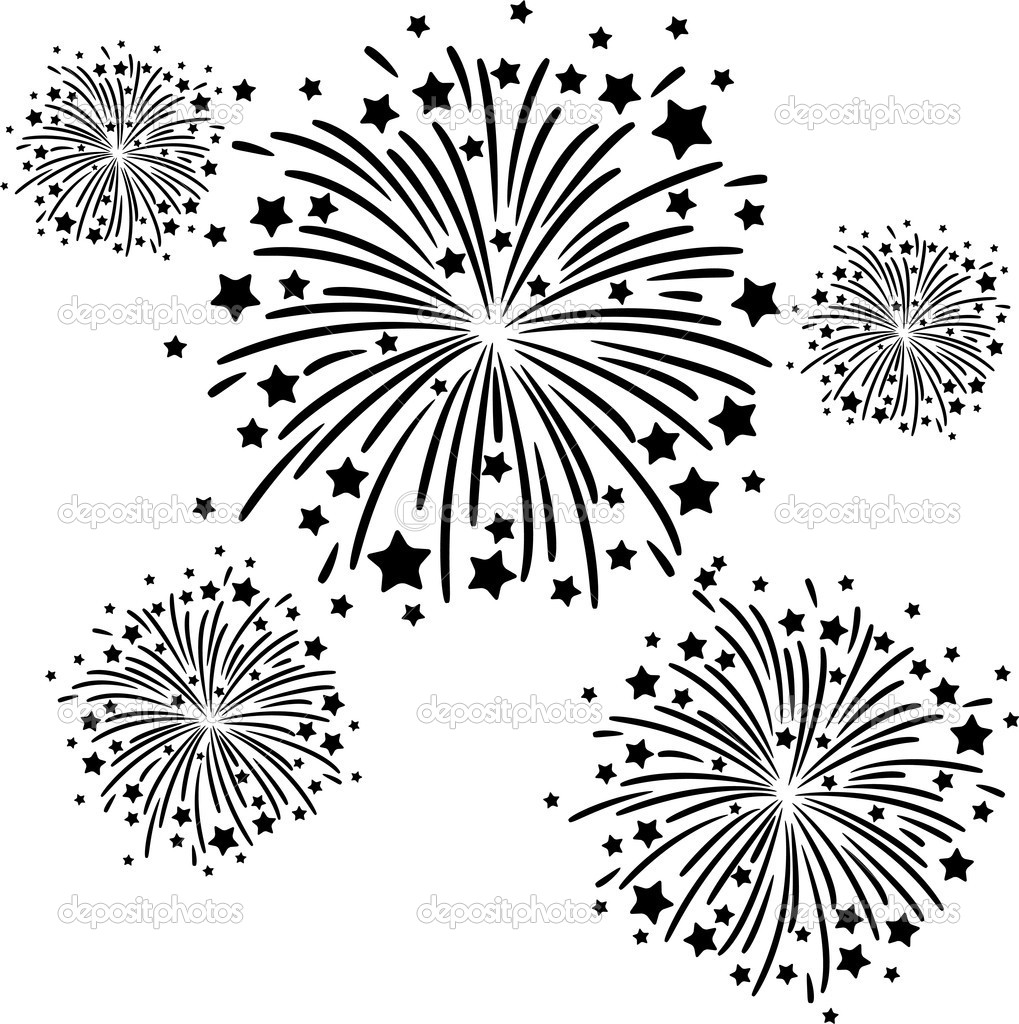                              Výročie obce v roku 2017Budúci rok bude obec oslavovať okrúhle 680. výročie svojho vzniku. Predbežný termín osláv je určený na 10. septembra 2017.Silvester – ponúkame možnosť, ak by niekto chcel osláviť Silvestra                           2016 v sále OcÚ,  je k dispozícii.           PoďakovanieĎakujem zamestnancom ZŠ s MŠ Ľubovec, deťom MŠ, žiakom ZŠ, ale aj Vám milí občania, za spestrenie predvianočného obdobia počas „Vianočnej besiedky“.Zároveň chceme poďakovať poslancom, všetkým obyvateľom obce Ľubovec a Ruské Pekľany za pomoc pri zveľaďovaní našej obce a pokojne prežitý rok 2016.						Mgr. Jozefína Štofanová, starostka obce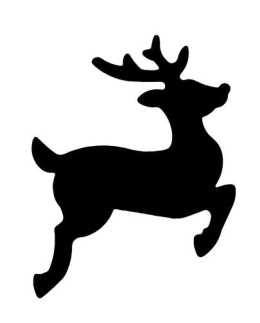 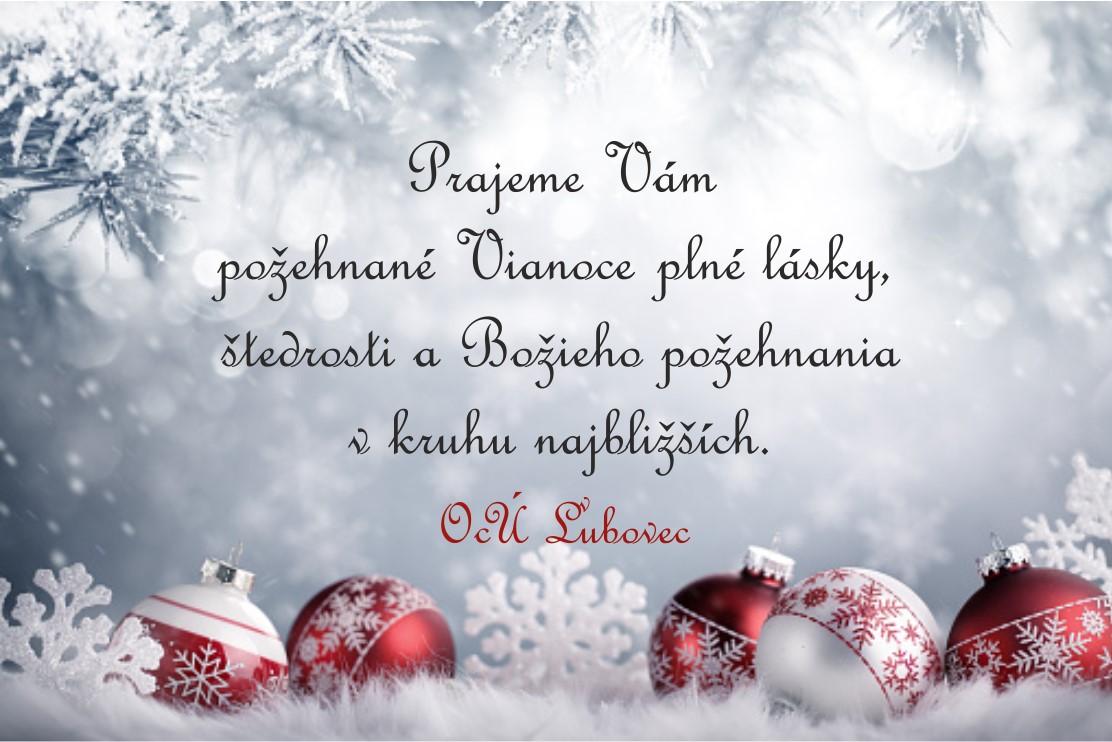 D A N E     V roku 2016 sme na základe údajov z katastrálneho portálu podrobne prepracovávali daňové priznania všetkých daňovníkov, ktorí sú vlastníkmi nehnuteľností v našej obci. Môže sa stať, že rozhodnutia o výške daní v roku 2017 sa budú odlišovať  svojou výškou oproti rozhodnutiam z minulých rokov. Preto prosíme občanov, ktorí počas roka 2016 nadobudli alebo predali nehnuteľnosti, prípadne svoje pozemky dali do prenájmu, nech to nahlásia do konca mesiaca január 2017 na OcÚ.     Taktiež prosíme nahlásiť zmeny v prípade počtu psov a počtu osôb v domácnostiach na výpočet poplatku za vývoz odpadu.     Komu nepatrí viac ako jedna zberná nádoba, je povinný ju vrátiť obci. Ak aj napriek tejto výzve nebude vrátená, bude mu v mesiaci január odobratá.